TENDER NOTICESealed quotations are invited from potential dealing firms for  the support and maintenance of deployed load data improvement project (LDIP)Technical and Financial bids shall be received up till 05-07-2017 at 11:00 A: M in SB-26 WAPDA House, Lahore.Technical Bids shall be opened on     05-07-2017 at 11:30 A:MOpening date of Financial Bids will communicated to technically qualified firms through letters.Please download Tender Document with all details from www.pitc.com.pk and www.ppra.org.pk websites. For any further clarification please contact Director General (ISDS) Ph. No. 042-99202162, 042-99202211 Ext. 2064, 3044, 3017 during office hours.TENDER NOTICESealed quotations are invited from potential dealing firms for  the support and maintenance of deployed load data improvement project (LDIP)Technical and Financial bids shall be received up till 05-07-2017 at 11:00 A: M in SB-26 WAPDA House, Lahore.Technical Bids shall be opened on     05-07-2017 at 11:30 A:MOpening date of Financial Bids will communicated to technically qualified firms through letters.Please download Tender Document with all details from www.pitc.com.pk and www.ppra.org.pk websites. For any further clarification please contact Director General (ISDS) Ph. No. 042-99202162, 042-99202211 Ext. 2064, 3044, 3017 during office hours.TENDER NOTICESealed quotations are invited from potential dealing firms for  the support and maintenance of deployed load data improvement project (LDIP)Technical and Financial bids shall be received up till 05-07-2017 at 11:00 A: M in SB-26 WAPDA House, Lahore.Technical Bids shall be opened on     05-07-2017 at 11:30 A:MOpening date of Financial Bids will communicated to technically qualified firms through letters.Please download Tender Document with all details from www.pitc.com.pk and www.ppra.org.pk websites. For any further clarification please contact Director General (ISDS) Ph. No. 042-99202162, 042-99202211 Ext. 2064, 3044, 3017 during office hours.TENDER NOTICESealed quotations are invited from potential dealing firms for  the support and maintenance of deployed load data improvement project (LDIP)Technical and Financial bids shall be received up till 05-07-2017 at 11:00 A: M in SB-26 WAPDA House, Lahore.Technical Bids shall be opened on     05-07-2017 at 11:30 A:MOpening date of Financial Bids will communicated to technically qualified firms through letters.Please download Tender Document with all details from www.pitc.com.pk and www.ppra.org.pk websites. For any further clarification please contact Director General (ISDS) Ph. No. 042-99202162, 042-99202211 Ext. 2064, 3044, 3017 during office hours.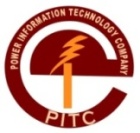 CEO PITC, 405-WAPDA House, Lahore.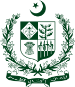 